Medienkommentar 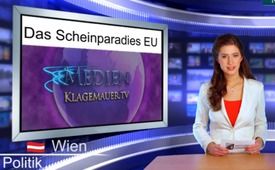 Das Scheinparadies EU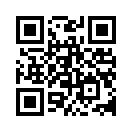 Derzeit drängt bei uns in der Ukraine alles in Richtung Unterzeichnung des EU-Assoziierungsabkommens ...Derzeit drängt bei uns in der
Ukraine alles in Richtung Unterzeichnung
des EU-Assoziierungsabkommens.
Aber weiss
das demonstrierende Volk auch
wirklich, wofür es kämpft? Gesehen
wird meist nur der europäische
Wohlstand, der über lange
Zeit, durch harte Arbeit, Fleiss
und geschicktes Wirtschaften
mit dem Vorhandenen entstanden
ist. Ein beeindruckendes Beispiel
ist Deutschland, das nach
dem 2. Weltkrieg aus den Trümmern
wieder neu aufgebaut wurde.
Aber es muss uns bewusst
werden, dass das Deutschland
heute ein anderes ist, als wir es
noch in unserer Vorstellung haben!
Ich bin jedes Jahr bei meinen
Freunden in Deutschland zu
Besuch und sehe, wie sich die
Gesellschaft gewandelt hat. In
der jungen Generation ist nicht
mehr viel von der Ordnung und
dem Fleiss übrig geblieben. Diese
jungen Leute schwimmen voll
im Mainstream aus Amerika mit.
Es sind zwei verschiedene Europa,
zwei verschiedene Deutschland.
Das eine – ein Symbol für
Zuverlässigkeit, Ordentlichkeit,
Recht, Zivilisation. Das andere
– eine verwesende, unmoralisch
werdende Wegwerfgesellschaft
ohne Zukunft, die das kaputt
macht, was die Generationen zuvor
aufgebaut haben. Sowohl
Deutschland als auch die Ukraine
sehen sich mit dem gleichen
Problem konfrontiert, nämlich
den Neueinführungen durch den
Einfluss der USA und der EU,
die im Begriff stehen, menschliche
Intelligenz, ein blühendes
Land und eine gesunde Gesellschaft
zu zerstören. Es gilt klar
auseinander zu halten, an was
wir uns anschliessen wollen, wohin
die Reise wirklich geht.
Wir brauchen mehr von solchen
Medien, die darüber berichten,
wie es innerhalb der EU tatsächlich
aussieht.von at.Quellen:Leserbriefzusendung eines Ukrainer BürgersDas könnte Sie auch interessieren:#Ukraine - www.kla.tv/Ukraine

#UkraineKonflikt - Aktuelle Ereignisse in der Ukraine - www.kla.tv/UkraineKonflikt

#Medienkommentar - www.kla.tv/MedienkommentareKla.TV – Die anderen Nachrichten ... frei – unabhängig – unzensiert ...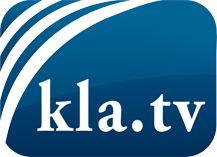 was die Medien nicht verschweigen sollten ...wenig Gehörtes vom Volk, für das Volk ...tägliche News ab 19:45 Uhr auf www.kla.tvDranbleiben lohnt sich!Kostenloses Abonnement mit wöchentlichen News per E-Mail erhalten Sie unter: www.kla.tv/aboSicherheitshinweis:Gegenstimmen werden leider immer weiter zensiert und unterdrückt. Solange wir nicht gemäß den Interessen und Ideologien der Systempresse berichten, müssen wir jederzeit damit rechnen, dass Vorwände gesucht werden, um Kla.TV zu sperren oder zu schaden.Vernetzen Sie sich darum heute noch internetunabhängig!
Klicken Sie hier: www.kla.tv/vernetzungLizenz:    Creative Commons-Lizenz mit Namensnennung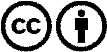 Verbreitung und Wiederaufbereitung ist mit Namensnennung erwünscht! Das Material darf jedoch nicht aus dem Kontext gerissen präsentiert werden. Mit öffentlichen Geldern (GEZ, Serafe, GIS, ...) finanzierte Institutionen ist die Verwendung ohne Rückfrage untersagt. Verstöße können strafrechtlich verfolgt werden.